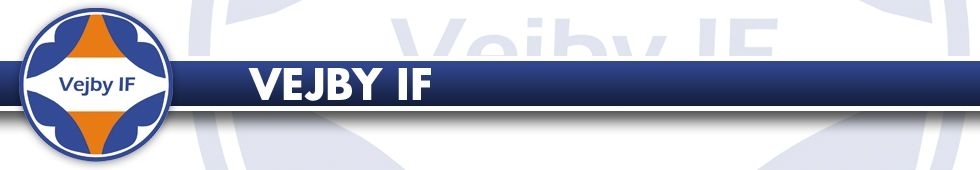 Hej!Nu har vi fått nya matchställ i Vejby IF och ser fram emot en säsong där alla seriespelande lag kommer spela i likadana matchställ. I år har alla ett eget nummer, för att undvika att det saknas kläder, samt slippa tejpa nummer då vi ibland spelar med äldre/ yngre lag. Dessa dressar ska ha en livslängd på fyra år, därför krävs det att vi vårdar kläderna ömt under säsongen och lämnar tillbaka dem i bra skick efter avslutad säsong. Idag (________) har _________________________________ fått hem denna säsongs matchställ. Det är ni som föräldrar som är ansvariga för att matchställ:Tvättas enligt tvättråden.Endast används vid match/cup.Återlämnas till tränaren i gott skick efter avslutad säsong. Försvinner/ förstörs/ eller tvättas matchstället felaktigt, blir ni ersättningsskyldiga. Skador på matchställ vid match räknas självfallet inte.  Ditt barn har nummer ________på sin tröja. Shortsstorlek ______, strumpstorlek ______.Jag har läst igenom informationen och förstår mina åtagandeOrt/ datum:________________________________________________Underskrift:				Namnförtydligande:___________________________________		__________________________________		Lämnas åter till tränaren vid nästa träningstillfälle. UngdomsstyrelsenKlipp av och spara information nedan!För att matchstället ska behålla sin färg och form kan det vara att spara tvättrådet nedan: Tröjnummer:_______ Shortsstorlek: _______ Strumpstorlek:__________Tvättråd för matchställ: Matchställ tvättas ut och in i 40 grader. Inget sköljmedel, ingen torktumling. Tvättas helst i ihop med andra polyesterplagg.  